Opis przedmiotu zamówienia:   „Zaprojektowanie 8 szt; dostawa, montaż i uruchomienie 9 szt. instalacji z kotłem na pellet, w ramach projektu inwestycyjnego pn. „Odnawialne źródła energii w Gminie Widawa’’Przedmiotem zamówienia jest zaprojektowanie 8 szt. instalacji z kotłem na pellet w wybranych budynkach mieszkalnych, jednorodzinnych oraz użyteczności publicznej na terenie gminy Widawa o mocy wskazanej w zestawieniu stanowiącym załącznik nr 1b do SWZ i dostawa oraz montaż i uruchomienie 9 kompletów fabrycznie nowych instalacji z kotłem na pellet w wybranych budynkach mieszkalnych, jednorodzinnych oraz użyteczności publicznej na terenie gminy Widawa o mocy wskazanej w zestawieniu stanowiącym załącznik nr 1b do SWZ. Zakres zamówienia obejmuje:- zaprojektowanie 8 zestawów instalacji z kotłem na pellet o mocy minimalnej od 10 kW do 75 kW, na potrzeby c.o. i/lub c.w.u. montowanych w budynkach u osób fizycznych oraz budynkach użyteczności publicznej, we wskazanych do tego celu pomieszczeniach  wg danych zawartych w zestawieniu stanowiącym załącznik nr 1b do SWZ- dostawę i montaż 9 zestawów instalacji z kotłem na pellet o mocy minimalnej od 10 kW do 75 kW, na potrzeby c.o. i /lub c.w.u., montowanych w budynkach u osób fizycznych oraz budynkach użyteczności publicznej, we wskazanych do tego celu pomieszczeniach  wg danych zawartych w zestawieniu stanowiącym załącznik nr 1b do SWZ, w tym min.: demontaż istniejących urządzeń (utylizacja po stronie użytkowników), montaż urządzeń technologicznych c.o. i/lub c.w.u. (w tym montaż pompy obiegowej c.o.), instalacji kominowej, automatyki i zasilania elektrycznego, podłączenie do istniejącego systemu grzewczego; wykonanie prób, badań i rozruchów instalacji- przeszkolenie użytkowników w zakresie zasad eksploatacji instalacji wraz z opracowaniem szczegółowych instrukcji obsługi instalacjiUWAGAZakres zamówienia nie obejmuje wykonania: - dokumentacji projektowej instalacji z kotłem na pellet o mocy 40 kW na potrzeby c.o. w budynku użyteczności publicznej Brzyków 23 – Zamawiający dostarczy Wykonawcy wskazaną dokumentację projektową w dniu zawarcia umowy wraz z potrzebnymi uzgodnieniami i wymaganymi decyzjami administracyjnymi; wycenę wykonania instalacji należy wykonać w oparciu o zapisy SWZ i PFU.   - modernizacji systemu c.o. na zamknięty/otwarty; montażu pompy cyrkulacyjnej c.w.u.; wentylacji pomieszczenia kotłowni; dostosowania pomieszczenia kotłowni do obowiązujących przepisów (fundament pod urządzenie), dostosowania instalacji elektrycznej do zasilania kotłowni; doprowadzenia do pomieszczenia kotłowni instalacji c.o., c.w.u., elektrycznej; wykonania prac wykończeniowych w pomieszczeniu (malowanie, prace glazurnicze).   W ramach niniejszego zamówienia  należy sporządzić wszelkie opracowania jakie mogą okazać się niezbędne dla zaprojektowania, dostawy i użytkowania przedmiotu zamówienia. Wszelkie opracowania należy przygotować w ilości egzemplarzy umożliwiającej pozyskanie wszystkich niezbędnych uzgodnień i pozwoleń plus dodatkowo zawsze 2 egzemplarze dla Zamawiającego.Przedmiot zamówienia należy zrealizować w oparciu o Program Funkcjonalno – Użytkowy, zwanym dalej PFU, stanowiący załącznik nr 11 do SWZ Wyceny poszczególnych instalacji kotłów na pellet należy dokonać na załączniku nr 2b do SWZ. Przy wyborze mocy kotłów należy kierować się zasadą, że moc dobranej instalacji nie może być mniejsza, od mocy wskazanej w załączniku nr 1b (zasada zaokrąglania mocy w górę). Zamawiający zastrzega możliwość zmiany lokalizacji poszczególnych instalacji w przypadku rezygnacji użytkowników.Zamawiający zastrzega możliwość modyfikacji przyjętych w załączniku nr 1b założeń jeśli na ich realizację nie pozwolą warunki techniczne.Wymagany okres gwarancji jakości na Przedmiot umowy -  60 miesięcy licząc od dnia następnego po dniu podpisania protokołu odbioru końcowego Przedmiotu umowy. Dokumentacja projektowa.W ramach części dokumentacyjnej należy:- w razie konieczności opracować mapy w odpowiedniej formie i zakresie;- w razie konieczności opracować projekty budowlane we wszystkich niezbędnych branżach wraz ze wszystkimi wymaganymi uzgodnieniami, w tym z gestorami sieci, z którymi inwestycja wchodzi w ewentualne kolizje, opiniami, ekspertyzami, w zakresie umożliwiającym uzyskanie pozwolenia na budowę/zgłoszenia robót budowlanych oraz pozwolenia/zgłoszenia do użytkowania;- pozyskać wymagane przepisami warunki techniczne usunięcia ewentualnych kolizji;- przy opracowaniu projektu budowlanego należy spełnić wszystkie wymagania zawarte w obowiązującej ustawie Prawo budowlane oraz obowiązującym Rozporządzeniu Ministra Rozwoju i Technologii z dnia 20 grudnia 2021r. w sprawie szczegółowego zakresu i formy dokumentacji projektowej, specyfikacji technicznych wykonania i odbioru robót budowlanych oraz programu funkcjonalno-użytkowego (Dz.U. 2021 r., poz. 2454);- opracować projekty wykonawcze zawierające szczegółowe rozwiązania techniczne umożliwiające prawidłowe wykonanie zamówienia;- opracować specyfikację techniczną wykonania i odbioru robót zgodnie z obowiązującym Rozporządzeniu Ministra Rozwoju i Technologii z dnia 20 grudnia 2021r. w sprawie szczegółowego zakresu i formy dokumentacji projektowej, specyfikacji technicznych wykonania i odbioru robót budowlanych oraz programu funkcjonalno-użytkowego (Dz.U. 2021 r., poz. 2454);- opracować plan bezpieczeństwa i ochrony zdrowia zgodnie z obowiązującym Rozporządzeniem Ministra Infrastruktury w sprawie szczegółowego zakresu i formy planu bezpieczeństwa i ochrony zagrożenia bezpieczeństwa i zdrowia ludzi;- w razie konieczności opracować wniosek o udzielenie pozwolenia na budowę/zgłoszenia robót budowlanych dla inwestycji;- w razie konieczności przygotować wszelkie dokumenty niezbędne do pozyskania pozwolenia/zgłoszenia do użytkowania, w tym inwentaryzacji i dokumentacji powykonawczej;- opracować inwentaryzację i dokumentację powykonawczą Wymagania stawiane dokumentacji projektowej:- musi być kompletna i sporządzona przez osoby posiadające odpowiednie, wymagane prawem uprawnienia, będące członkami i opłacającymi na bieżąco składki Izby Inżynierów Budownictwa;- musi obejmować cały zakres planowanej inwestycji wraz z infrastrukturą i robotami towarzyszącymi tj. wszystkie niezbędne i wymagane branże;- musi być zgodna z obowiązującymi przepisami, ustawy Prawo Budowlane i przepisów wykonawczych – w tym z przepisami techniczno-budowlanymi, w tym również z normami;- zastosowane w dokumentacji technicznej rozwiązania funkcjonalno-użytkowe muszą spełniać wymagania obowiązujących przepisów i norm;- obowiązkowa akceptacja dokumentacji projektowej przez Zamawiającego oraz konsultacje z Użytkownikami jako podmiotami odpowiedzialnymi za eksploatację przedmiotu zamówienia. Wytyczne projektowe:Zamawiający wymaga:- opracowania kompletnej dokumentacji projektowej wraz ze wszystkimi wymaganymi uzgodnieniami
- pozyskania wszelkich wymaganych prawem pozwoleń i dokumentów technicznych potrzebnych do wykonania przedmiotu zamówienia
- opracowania projektów wykonawczych stanowiących podstawę do wykonania robót
- opracowania projektów organizacji budowy i technologii wykonania robót
- opracowania informacji o wymaganiach bezpieczeństwa i ochrony zdrowia,
- opracowania specyfikacji technicznych wykonania i odbioru robót, zgodnych z założeniami Programu Funkcjonalno Użytkowego i ofertą 
- opracowania dokumentacji powykonawczej zawierającej wszelkie świadectwa dopuszczenia i pochodzenia, atesty itp. -  pozyskania pozwolenia na użytkowanie obiektu/ zgłoszenie obiektu do użytkowania (w przypadku zaistnienia takiego wymogu),-  opracowania, w uzgodnieniu z Zamawiającym, harmonogramu finansowo – rzeczowego realizacji robót budowlanych; uwzględniającego i zgodnego z wymaganiami instytucji współfinansujących inwestycję. 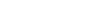 Na etapie dokumentacji projektowej należy zweryfikować dobór mocy kotłów na podstawie rzeczywistego zapotrzebowania na moc cieplną. Z uwagi na zastosowanie w niektórych systemach pojemnościowych podgrzewaczy c.w.u., ich dobraną pojemność należy zweryfikować na etapie dokumentacji projektowej, na podstawie liczby użytkowników.Wykaz dokumentów zawarty powyżej nie ogranicza obowiązku przygotowania innych Dokumentów Wykonawcy niezbędnych dla zaprojektowania i wykonania instalacji wchodzących w skład przedmiotu zamówienia.
Każdy ww. komplet dokumentów należy dostarczyć Zamawiającemu również w wersji cyfrowej edytowalnej oraz w formacie plików pdf. Wynagrodzenie Wykonawcy za wykonanie Dokumentów Wykonawcy objętych powyższym wykazem i innych dokumentów niezbędnych dla wykonania przedmiotu zamówienia, zawierające koszty uzyskania wymaganych uzgodnień oraz stanowisk, postanowień i decyzji administracyjnych związanych z opracowaniem i zatwierdzeniem dokumentacji, realizacją i przekazaniem do użytkowania - jest ujęte w ramach umowy z Wykonawcą. b) dpstawa, montaż i uruchomienieW ramach dostaw (w tym zakup i montaż wszystkich niezbędnych materiałów i urządzeń) należy dostarczyć, zamontować i uruchomić 9 szt. instalacji kotłów na pelletZakres przedmiotu zamówienia obejmuje również:
- wykonanie wszelkich prób, pomiarów i badań oraz rozruchu technologicznego, których pozytywny wynik warunkować będzie odbiór przez Zamawiającego. Przy opracowaniu dokumentacji projektowej oraz wykonaniu projektu należy spełnić wymagania obowiązujących przepisów i norm. Poszczególne materiały i urządzenia powinny spełniać wymagania stosownych norm, potwierdzone oznaczeniem CE lub inne dopuszczenia na rynek Polski, określonych w przepisach określających wymagania certyfikacji. Wszystkie oferowane urządzenia powinny być fabrycznie nowe, wyprodukowane nie wcześniej niż 10 miesięcy przed datą dostawy do Zamawiającego. Wszystkie wykorzystane urządzenia i materiały powinny być dobrane w oparciu o rozwiązania techniczne pozwalające na osiągnięcie wysokiej sprawności urządzeń przy możliwie niskich kosztach eksploatacji. Wytyczne wykonawcze. Prace przygotowawcze:
- wykonanie ogrodzenia i oznakowania placu budowy- dostawa materiałów i urządzeń – montaż instalacji - uruchomienie instalacji Prace towarzyszące:- wykonanie/zamurowanie otworów montażowych w celu wprowadzenia urządzeń, - wykonanie przepustów w miejscach przejść tras przewodów przez ściany, dach lub inne przeszkody; uszczelnienie przepustów, 
- naprawa uszkodzeń powstałych w trakcie montażu instalacji,
- prace porządkowe na terenie montażu, w tym usunięcie tymczasowych obiektów np. kontenerów oraz tymczasowej infrastruktury np. zasilania energetycznego
- wykonanie uporządkowania terenu po przeprowadzonym montażu. Zakres rzeczowy i asortymentowy określa Program Funkcjonalno-Użytkowy – zwany PFU stanowiący załącznik nr 11 do SWZ.Klasyfikacja ważności dokumentów: Jeżeli zostaną  znalezione dwuznaczności lub rozbieżności między dokumentami przetargowymi, to Zamawiający udzieli w tym zakresie niezbędnych szczegółowych wyjaśnień lub wyda Wykonawcy niezbędne polecenia, przy czym w przypadku rozbieżności miedzy SWZ a ustawą lub PFU – pierwszeństwo mają zapisy odpowiednio ustawy i SWZ.Wymagania stawiane Wykonawcy: – w przypadku wystąpienia kolizji z istniejącą infrastrukturą sieciową należy zaprojektować i wykonać jej przebudowę lub zabezpieczenie;W ramach projektu przewiduje się uzyskanie w imieniu i na rzecz Zamawiającego:– wszelkich uzgodnień, pozwoleń, decyzji i zgód niezbędnych do realizacji umowy, zgodnie z Wymaganiami Zamawiającego;– wszystkich warunków technicznych dotyczących ewentualnej przebudowy obiektów inżynierskich i infrastruktury technicznej, uzgodnień wymaganych  prawem; projekty oraz budowa, przebudowa urządzeń infrastruktury technicznej (urządzenia teletechniczne, urządzenia energetyczne, sieci wodociągowe, urządzenia melioracyjne, system odprowadzenia wód deszczowych i ścieków sanitarnych) i obiektów inżynierskich powinny spełniać obowiązujące przepisy i normy. W ramach zaakceptowanej kwoty umowy z Wykonawcą należy uwzględnić koszty związane z: –  zawarciem umów na czasowe korzystanie z nieruchomości w przypadku potrzeby np. pozyskania terenów niezbędnych Wykonawcy do przeprowadzenia prac (nie dotyczy nieruchomości, na których montowane będą instalacje będące przedmiotem zamówienia); –  uzyskaniem i realizacją obowiązków wynikających z uzgodnień dotyczących           ewentualnych wyłączeń /włączeń u odpowiednich gestorów sieci Zaplecze montażu powinno zostać zorganizowane na nieużytkach, terenach z zabudową usługową, przemysłową, magazynową, bez skupisk zieleni wysokiej; na terenie, do którego Wykonawca będzie posiadał tytuł prawny w postaci np. pisemnej zgody właściciela lub użytkownika wieczystego. Wykonawca ma ponadto obowiązek zapewnienia w rejonie aktualnie prowadzonych prac oraz na terenie zaplecza przenośnych toalet oraz kontenerów na odpadki. W ramach przygotowania i użytkowania zaplecza montażu należy podejmować wszelkie niezbędne działania w celu przestrzegania przepisów i norm dotyczących ochrony środowiska na terenach montażu oraz na terenach przyległych, w tym unikać uszkodzeń lub uciążliwości dla osób trzecich, własności społecznej itp., wynikających ze skażenia, hałasu lub innych przyczyn powstałych podczas lub w następstwie wykonywania robót. Szczególną uwagę należy zwrócić na: - lokalizację zaplecza montażu oraz dróg dojazdowych, mając na względzie porządkowanie terenu po zakończeniu inwestycji;- przy wyjazdach z miejsc montażu na drogę asfaltową, należy zapewnić stanowiska do czyszczenia kół pojazdów. - zachowanie środków ostrożności wraz z zabezpieczeniem terenu przed pożarem, zanieczyszczeniem powietrza i wody; – gospodarkę odpadami należy prowadzić zgodnie z obowiązującą ustawą o odpadach Podczas wykonywania prac montażowych, teren na którym są one prowadzone musi być wydzielony, oznaczony i zabezpieczony przed dostępem osób trzecich. Projektant jest zobowiązany do pełnienia nadzoru autorskiego w ramach przedmiotu zamówienia.Wykonawca jest zobowiązany wykonać zamówienie zgodnie z dokumentacją projektową, specyfikacją techniczną wykonania i odbioru robót i poleceniami inspektora nadzoru oraz zapewnić wysoką, ponad standardową jakość robót.